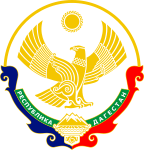 Республика ДагестанМинистерство образования и науки республики ДагестанБуйнакское районное управление образованияМКОУ «Акайталинская СОШ»368200 РД, Буйнакский район сел. Акайтала  ул. Центральная, тел. 89288734195Форма 1Отчето реализации «Комплексного плана противодействия идеологии терроризма в Российской Федерации на 2019-2023 годы в Республике Дагестан» в 2020- 2021 году за 3 квартал 2020 года3 сентября 2020 года в МКОУ «Акайталинская СОШ» в 5 – 10 классах (34 уч.) зам. директора по ВР Абакарова И. Д. провела единый республиканский урок «Экстремизму – нет», посвященный Дню солидарности борьбы с терроризмом. На уроке присутствовал заместитель имама села Акайтала Абдулмеджидов А. А.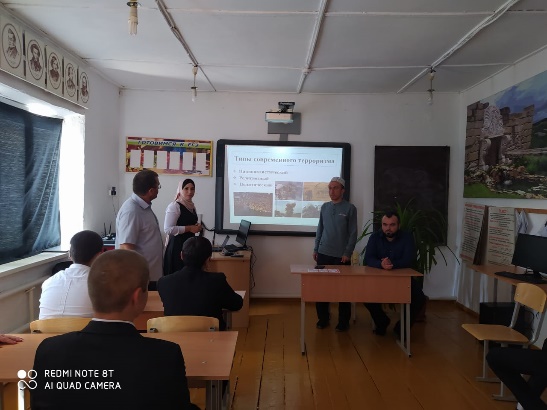 4 сентября 2020 года в МКОУ «Акайталинская СОШ» были проведены классные часы во 2– 10 классах (74 уч.) на тему «Экстремизму – нет».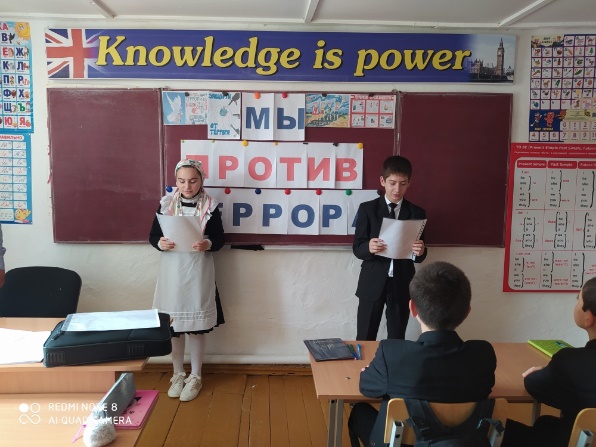 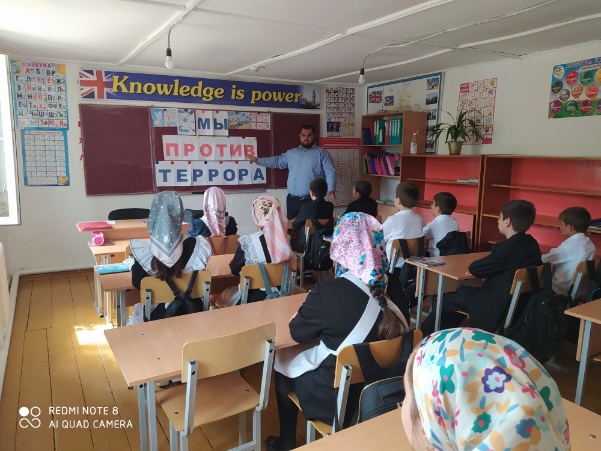 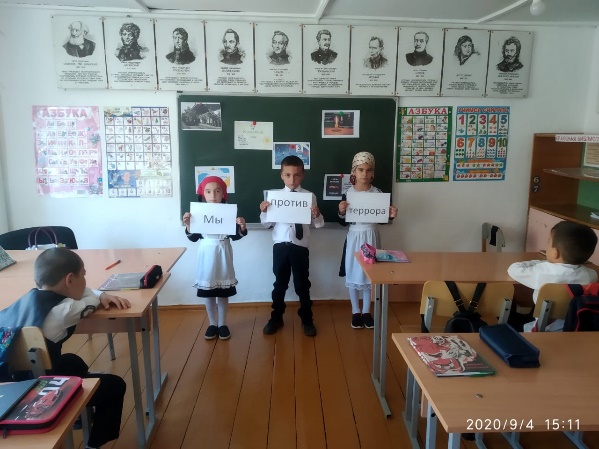 5 сентября 2020 года в МКОУ «Акайталинская СОШ»  зам. директора по ВР Абакарова И.Д. и зам. по безопасности Меджидов Х. Х. организовали торжественную линейку (66 уч.) «Вечная память тебе, Беслан»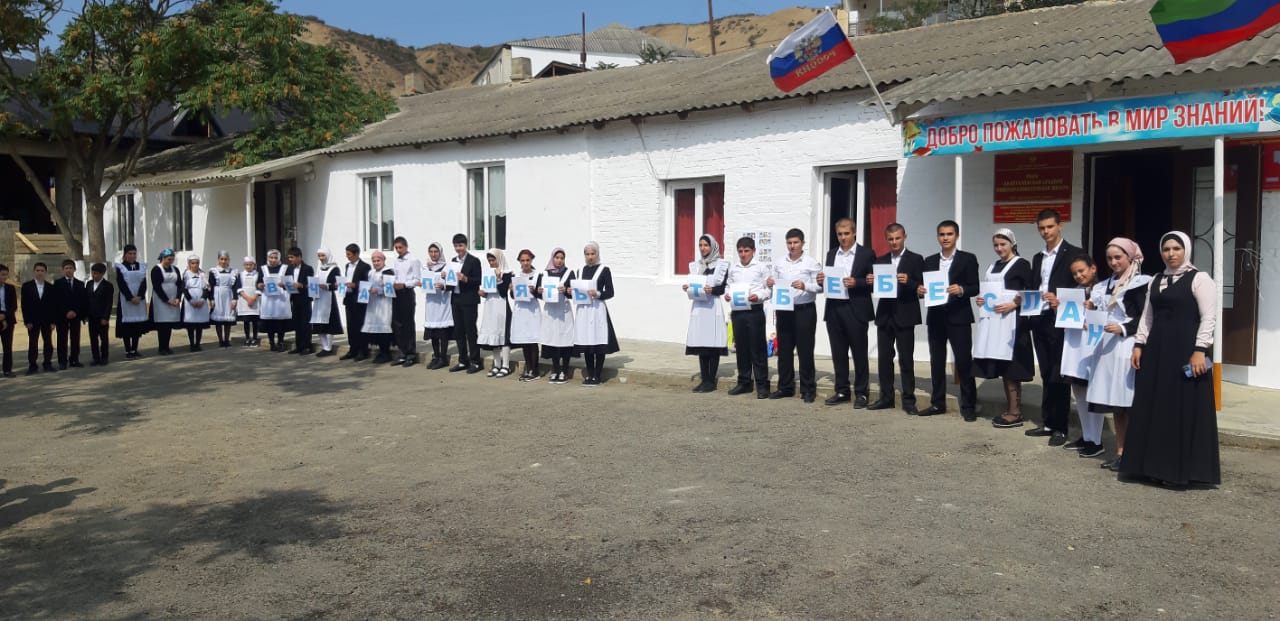 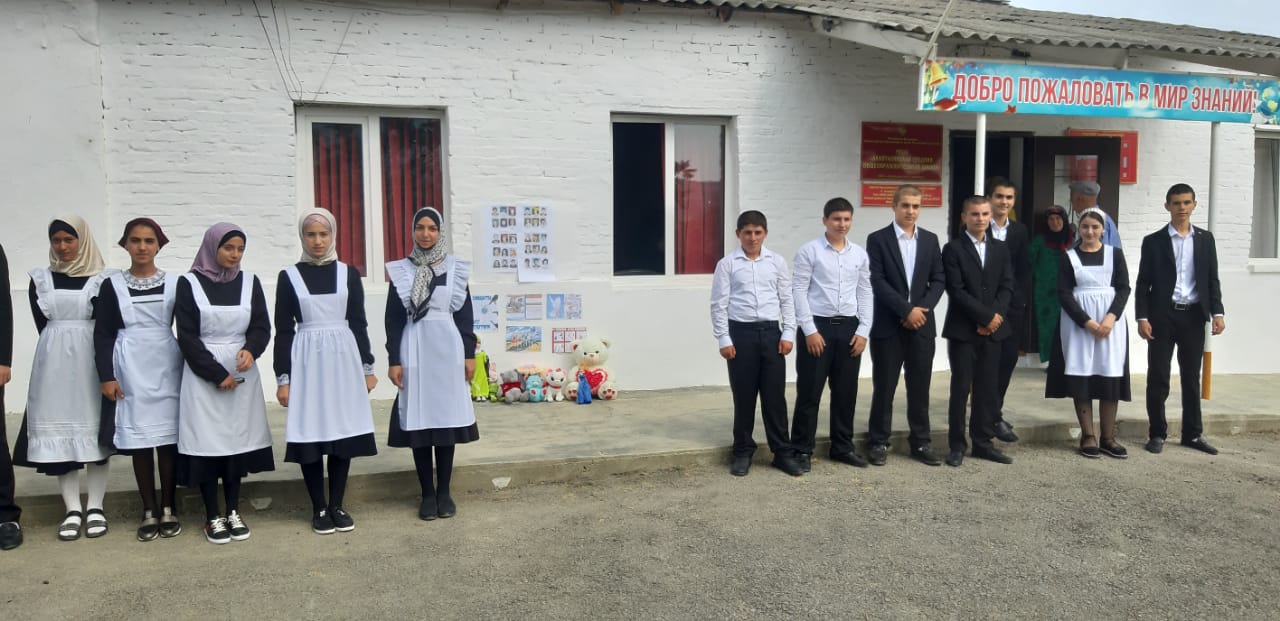 5-6 сентября 2020 года в МКОУ «Акайталинская СОШ» под руководством старшей вожатой Ражабовой Х. А.  была проведена акция  «Мы против террора» (39 уч.).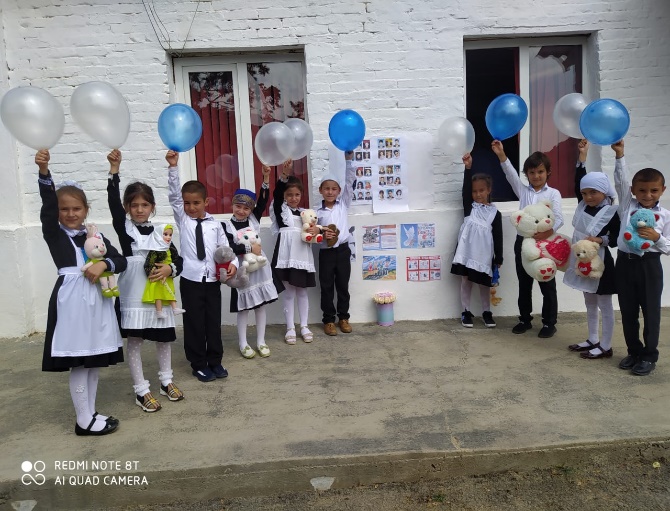 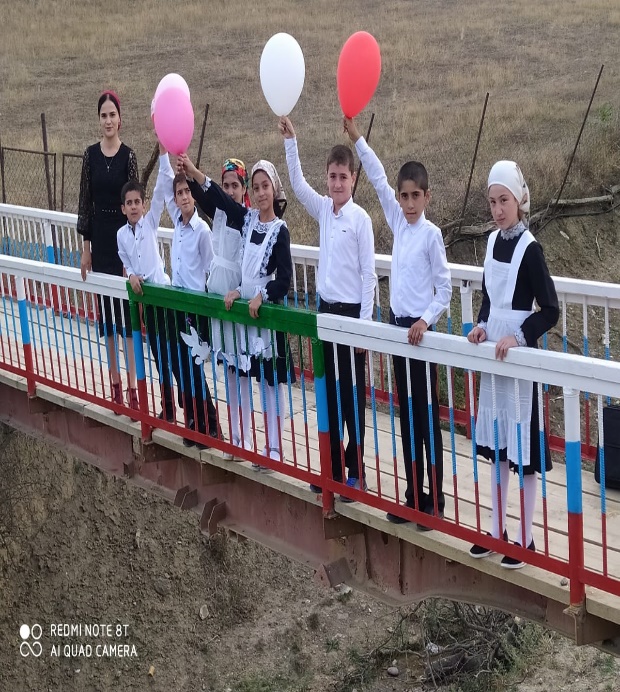 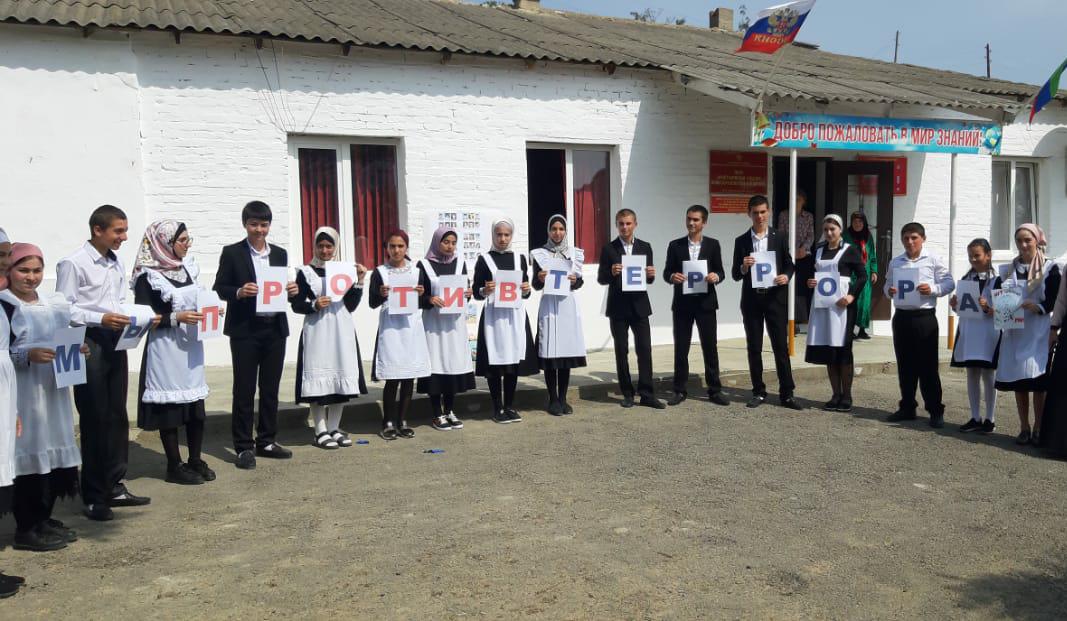 7 сентября 2020 года в МКОУ «Акайталинская СОШ» педагог-библиотекарь Абакарова И. Д.  организовала тематическую выставку книг и рисунков «Осторожно терроризм!».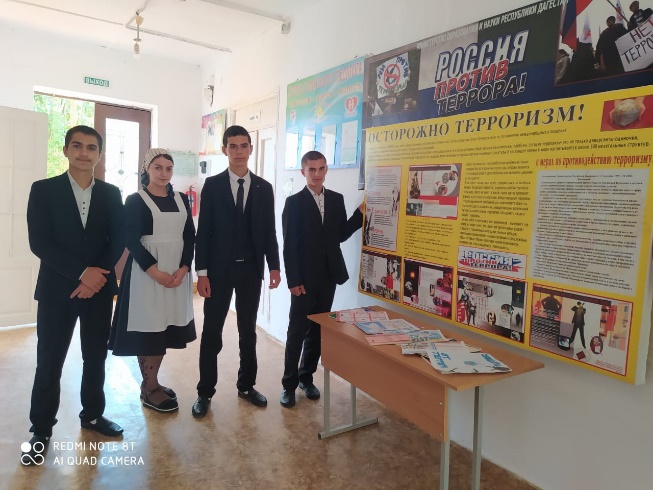 Директор школы:                            /Л. А. Губаханов/Наименование муниципального образованияНаименование муниципального образованияНаименование муниципального образованияНаименование муниципального образованияНаименование муниципального образованияНаименование муниципального образованияНаименование муниципального образованияНаименование муниципального образованияМероприятия по разъяснению сущности терроризма и его общественной опасности, формированию стойкого неприятия обществом, прежде всего молодёжью, идеологии терроризма в различных её проявленияхМероприятия по разъяснению сущности терроризма и его общественной опасности, формированию стойкого неприятия обществом, прежде всего молодёжью, идеологии терроризма в различных её проявленияхМероприятия по разъяснению сущности терроризма и его общественной опасности, формированию стойкого неприятия обществом, прежде всего молодёжью, идеологии терроризма в различных её проявленияхМероприятия по разъяснению сущности терроризма и его общественной опасности, формированию стойкого неприятия обществом, прежде всего молодёжью, идеологии терроризма в различных её проявленияхМероприятия по разъяснению сущности терроризма и его общественной опасности, формированию стойкого неприятия обществом, прежде всего молодёжью, идеологии терроризма в различных её проявленияхМероприятия по разъяснению сущности терроризма и его общественной опасности, формированию стойкого неприятия обществом, прежде всего молодёжью, идеологии терроризма в различных её проявленияхМероприятия по разъяснению сущности терроризма и его общественной опасности, формированию стойкого неприятия обществом, прежде всего молодёжью, идеологии терроризма в различных её проявленияхМероприятия по разъяснению сущности терроризма и его общественной опасности, формированию стойкого неприятия обществом, прежде всего молодёжью, идеологии терроризма в различных её проявленияхНаименование образовательной организации  МКОУ «Акайталинская СОШ» Наименование образовательной организации  МКОУ «Акайталинская СОШ» Наименование образовательной организации  МКОУ «Акайталинская СОШ» Наименование образовательной организации  МКОУ «Акайталинская СОШ» Наименование образовательной организации  МКОУ «Акайталинская СОШ» Наименование образовательной организации  МКОУ «Акайталинская СОШ» Наименование образовательной организации  МКОУ «Акайталинская СОШ» Наименование образовательной организации  МКОУ «Акайталинская СОШ» №№ пункта Комплексного планаНаименование мероприятияПрикрепить ссылку на информацию по проведенному мероприятию (на сайте школы) Приглашенные лицаОтветственные исполнителиОбщий охват учащихсяКоличество детей «группы риска», участвовавших в данном мероприятии11Единый республиканский урок «Терроризму – нет».https://akayt.dagestanschool.ru/upload/dagscakayt_new/files/bd/c5/bdc53b29f5c086288af63fe383051ad1.pdf Заместитель имама села Акайтала – Абдулмеджидов Айтимер АбдулаевичИнженер по безопасности Меджидов Х. Х. 3422Классные часы «Экстремизму нет»https://akayt.dagestanschool.ru/upload/dagscakayt_new/files/bd/c5/bdc53b29f5c086288af63fe383051ad1.pdf Участковый села Акайтала – Чиркей, майор Джабраилов Измудин ХизриевичКлассные руководители 2 класса  - Абдулализова А. И., 6 класса – Бациков А. Ш.7433Линейка "Вечная память тебе, Беслан!"https://akayt.dagestanschool.ru/upload/dagscakayt_new/files/bd/c5/bdc53b29f5c086288af63fe383051ad1.pdf Зам. директора по ВР Абакарова И. Д.Зам. по безопасности Меджидов Х. Х.6634Акция «Мы против террора»https://akayt.dagestanschool.ru/upload/dagscakayt_new/files/bd/c5/bdc53b29f5c086288af63fe383051ad1.pdf Зам. директора по ВР Абакарова И. Д., старшая вожатая Ражабова Х. А.3945Тематические выставки «Осторожно терроризм!»https://akayt.dagestanschool.ru/upload/dagscakayt_new/files/bd/c5/bdc53b29f5c086288af63fe383051ad1.pdf Педагог-библиотекарь Абакарова И. Д.27ИТОГОИТОГОИТОГОИТОГОИТОГОИТОГОИТОГОИТОГОКоличество проведенных мероприятий (указать формы мероприятий, например, классные часы__/беседы__/встречи с представителями правоохранительных органов__ и т.д.)Количество проведенных мероприятий (указать формы мероприятий, например, классные часы__/беседы__/встречи с представителями правоохранительных органов__ и т.д.)Количество проведенных мероприятий (указать формы мероприятий, например, классные часы__/беседы__/встречи с представителями правоохранительных органов__ и т.д.)Количество проведенных мероприятий (указать формы мероприятий, например, классные часы__/беседы__/встречи с представителями правоохранительных органов__ и т.д.)Количество приглашенных лиц(представителей религиозных организаций__/общественных организаций___/деятелей культуры и искусства___/правоохранительных органов___ и т.д.)Количество приглашенных лиц(представителей религиозных организаций__/общественных организаций___/деятелей культуры и искусства___/правоохранительных органов___ и т.д.)Количество охваченных учащихся (общий охват/дети «группы риска»)66, детей группы риска нетКоличество охваченных учащихся (общий охват/дети «группы риска»)66, детей группы риска нет Урок – 1/ классный час- 2/ общешкольная линейка – 1/ акция – 1/ тематическая выставка - 1 Урок – 1/ классный час- 2/ общешкольная линейка – 1/ акция – 1/ тематическая выставка - 1 Урок – 1/ классный час- 2/ общешкольная линейка – 1/ акция – 1/ тематическая выставка - 1 Урок – 1/ классный час- 2/ общешкольная линейка – 1/ акция – 1/ тематическая выставка - 1Религиозный деятель 1/ Общественные организации/1Религиозный деятель 1/ Общественные организации/1